1.   	I, the undersigned, having submitted a bid or having executed a contract with:	(name of contractor or sub-contractor):       	for (name of project):       	for (nature of work):       	in the amount of $       certify that:	a.	The Labor Standards Provisions (HUD 4010) are included in the aforementioned contract or bid;	b.	Wage Decision #      ;   Modification #       are included in the aforementioned contract or bid.2.	I hereby certify that:	a.	To the best of my knowledge, neither I nor any firm, partnership or association in which I have a substantial interest, is designated as an ineligible contractor by the Comptroller General of the United States pursuant to Section 5.6(b) of the Regulations of the Secretary of Labor, Part 5 (29 CFR. Part 5) or pursuant to Section 3(a) of the Davis-Bacon Act, as amended [40 U.S.C. 276a-2(a)].	b.	No part of the aforementioned contract has been or will be sub-contracted to any sub-contractor, if such sub-contractor or firm, corporation, partnership or association in which such sub-contractor has a substantial interest is, to the best of my knowledge, designated as an ineligible contractor pursuant to any of the aforementioned regulatory or statutory provisions. 3.	Further, I certify that:a.	The demographic and business information of the undersigned are: * See Demographic and Trade Code table below for information	b.	The undersigned is:   a sole proprietorship;  a partnership;  a corporation organized in the State of      ; or   another organization (describe)      c.	The name, title and address of the owners, partners or officers of the undersigned are (list any other legal names/doing business as (dba)): 	NAME					TITLE				ADDRESS d.	The names and addresses of all other persons, both natural and corporate, having a substantial interest in the undersigned and the nature of the interest, are:  (indicate if NONE)	NAME					ADDRESS			NATURE OF INTERESTe.	The names, addresses and trade classifications of all other building construction contractors in which the undersigned has a substantial interest are:  (indicate if NONE)	NAME					ADDRESS			TRADE CLASSIFICATION5.	I hereby certify that I have the legal authority to complete and submit this document on behalf of: 	a.	Name of Contractor:        	b.	Signature (in ink):  __________________________________________________________	c.	Typed or Printed Name:       	d.	Title:       	e.	Date:       WARNING:  U.S. Criminal Code, Section 1010, Title 18, U.S.C. provides in part: “Whoever...makes, passes, utters or publishes any statement, knowing the same to be false...shall be fined under this title or imprisoned not more than two (2) years, or both.”FORM LS-3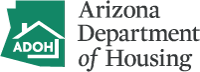 Sub-Contractors certification concerning labor standards and prevailing wagesFORM LS-3Sub-Contractors certification concerning labor standards and prevailing wagesRecipient:       Contract No:       Activity Name:       Contractor InformationContractor InformationContractor InformationContractor InformationContractor InformationContractor InformationContractor InformationContractor InformationContractor InformationContractor InformationAmount of ContractType of Trade Code*Racial Code*Hispanic(Y/N)Women Owned (Y/N)IRS Tax ID #SAM.gov UEI#Section 3(Y/N)Construction Firm Legal NameAddress, City, State, ZipAZ License #$Demographic and Trade CodesDemographic and Trade CodesRaceType of Trade Code11	White1	New Construction12	African American2	Education/Training13	Asian3	Other (i.e. rehabilitation, administration, professional, public services)14	American Indian or Alaskan Native15	Native Hawaiian or other Pacific Islander16	American Indian or Alaskan Native and White17	Asian and White18	African American and White19	American Indian  or Alaskan Native and White20	Other Multi-racial